П Е Р Е Л І Крішень, віднесених до протоколу № 11 від 06.06.2019 рокузасідання виконавчого комітету Фастівської міської радиВИКОНАВЧИЙ КОМІТЕТФастівська міська рада       П Р О Т О К О Л  №  11ЗАСІДАННЯ ВИКОНАВЧОГО КОМІТЕТУФастівської міської ради6 червня    2019 р.Засідання почалося:       8.00Засідання закінчилося    08.10№ № 301-303
   ФАСТІВСЬКА МІСЬКА РАДА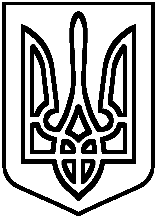           ВИКОНАВЧИЙ КОМІТЕТПорядок денний                засідання виконавчого комітету міської ради06 червня 2019 р.								8:00              Доповідає: Лагута О.М.– завідуючий сектором житлової                                               політики, квартирного обліку, розподілу                                                  житла, питань гуртожитків і ОСББПро внесення змін до рішення № 137 від 04.03.2019 року «Про затвердження розрахунків обсягу коштів на придбання житла для відселення мешканців аварійного будинку по вул. Садова, 10, м. Фастів, Київської  області»                     Доповідає: Мазуренко О.М. –в.о. начальника   служби 							     у справах дітей та сім,ї  Про дозвіл гр. ****** на укладання договору  дарування квартири  за адресою:  ******         Доповідає: Мартинюк Н.В.     – в.о.  начальника  відділу                                                             містобудування та архітектуриПро погодження Програми урбаністичного розвитку міста Фастова на 2019-2020 рокиПро присвоєння адреси земельній ділянці та завершеному будівництвом магазину промислових товарів Ворони Віталія Михайловича  по вул. Соборна 40-аМіський голова								М.В.НетяжукВИКОНАВЧИЙ КОМІТЕТФастівська міська рада. Фастів, пл. Соборна,1Протокол  №  11ЗАСІДАННЯ ВИКОНАВЧОГО КОМІТЕТУм. Фастів						                       	                                    06 червня 2019 р             	  Головуючий:    Нетяжук  М.В. –  міський голова           	   Секретар:     Тхоржевська Л.О. – керуючий справамиНа засіданні виконкому присутні члени виконкому:Нетяжук М.В.					Тхоржевська Л.О.	Ясінський С.А.					Хацьола Ю.В.	Зикова О.Б.						Форосенко О.М.Давиденко О.П.			                   Очеретний Д.В		Рудяк Т.Я.						На засіданні виконкому  відсутні члени виконкому:Абрамов А.В. 					Соловей Ю.В. 				Мельник Д.О.                                           Чемерський О.Ю.Шаповал А.В.                                           Кудряшов В.М..Присутні на засіданні виконкому:Алісєєнко Л.М. 				–	начальник загального відділуМосійчук Д.Л.             			–	в.о.начальника юридичного                                                                       управління,Мартинюк Н.В.				-	в.о.начальника відділу                                                                   містобудування та архітектуриЛагута О.М. 				–	завідуючий сектором житлової 							політики, квартирного обліку, 							розподілу житла, питань 							гуртожитків і ОСББ,Мазуренко О.М.				–	в.о. начальника служби 							у справах дітей та сім’ї,Голосували за порядок денний:за – «9»; проти – «0»; утримались «0».Порядок денний затверджено.СЛУХАЛИ:                        Доповідає: Лагута О.М.Про внесення змін до рішення № 137 від 04.03.2019 року «Про затвердження розрахунків обсягу коштів на придбання житла для відселення мешканців аварійного будинку по вул. Садова, 10, м. Фастів, Київської  області» Голосували: за – «9»; проти – «0»; утримались «0».Рішення   прийнято  (додається).СЛУХАЛИ:                             Доповідає: Мазуренко О.М.Про дозвіл гр. ******* на укладання договору  дарування квартири  за адресою:  ******                 Голосували: за – «9»; проти – «0»; утримались «0».Рішення   прийнято  (додається).СЛУХАЛИ:         Доповідає: Мартинюк Н.В.     Про погодження Програми урбаністичного розвитку міста Фастова на 2019-2020 рокиГолосували: за – «9»; проти – «0»; утримались «0».Рішення   прийнято  (додається).Про присвоєння адреси земельній ділянці та завершеному будівництвом магазину промислових товарів Ворони Віталія Михайловича  по вул. Соборна 40-аВиступив: Зикова О.Б.Голосували: за – «1»; проти – «0»; утримались «8».                                                Рішення    не прийнято . Міський голова						М.В.Нетяжук Секретар 							Л.О.Тхоржевська№п/пЗміст  рішення№ рішенняПримітка1Про внесення змін до рішення № 137 від 04.03.2019 року «Про затвердження розрахунків обсягу коштів на придбання житла для відселення мешканців аварійного будинку по вул. Садова, 10, м. Фастів, Київської  області» 3012Про дозвіл гр. ***** на укладання договору  дарування квартири  за адресою:  *******3023Про погодження Програми урбаністичного розвитку міста Фастова на 2019-2020 роки303